CONFIRMATION OFARRIVAL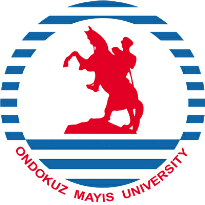 ERASMUS+KA1 LEARNING MOBILITY OF INDIVIDUALSSTUDENT TRAINEESHIP MOBILITYACADEMIC YEAR 2020-2021Sending Institution: ONDOKUZ MAYIS UNIVERSITY TR SAMSUN01Receiving Institution: Student Name:Date of Arrival:Approved by: Signature:Title / position of signatory:Stamp of institution:Tel: +90 (362) 3121919-1613         Fax: +90 (362) 4576091          erasmus@omu.edu.tr       55200 Atakum - SAMSUN - TURKEY